Załącznik nr 1 do SWZ – WZÓR FORMULARZA OFERTOWEGOFORMULARZ OFERTOWY1. ZAMAWIAJĄCY:Powiatowy Urząd Pracy w Łodziul. Milionowa 91, 93-121 Łódź2. WYKONAWCA:Niniejsza oferta zostaje złożona przez:Nazwa/y Wykonawcy/ów:Adres/y Wykonawcy/ów:NIP: 3. DANE KONTAKTOWE WYKONAWCY:4. FORMULARZ CENOWY5. Składając ofertę w postępowaniu o udzielenie zamówienia publicznego na dostawę w zakresie: „Dostawa materiałów eksploatacyjnych do drukarek 
i urządzeń wielofunkcyjnych” oferujemy wykonanie zamówienia ZGODNIE 
Z FORMULARZEM CENOWYM oraz specyfikacją Techniczną oferowanych materiałów eksploatacyjnych za cenę ofertową brutto: ………………………6. Oświadczam(y), że zapoznałem(liśmy) się z SWZ (w tym ze wzorem umowy) i nie wnoszę(wnosimy) do niej zastrzeżeń oraz przyjmuję(emy) warunki w niej zawarte.
7. Gwarantuję(emy) wykonanie niniejszego zamówienia zgodnie z treścią SWZ, wyjaśnieniami do SWZ oraz wprowadzonymi do niej zmianami.
8. Oświadczamy, że nie zamierzamy powierzyć podwykonawcom wykonania żadnej części Zamówienia* / zamierzamy powierzyć podwykonawcom wykonanie części Zamówienia.
9. Składamy niniejszą Ofertę w imieniu własnym / jako Wykonawcy wspólnie ubiegający się o udzielenie zamówienia. Ponadto oświadczamy, że będziemy odpowiadać solidarnie za wykonanie niniejszego zamówienia.
10. W przypadku uznania mojej(naszej) oferty za najkorzystniejszą zobowiązuję(emy) się zawrzeć umowę w miejscu i terminie wskazanym przez Zamawiającego. 
11. Oświadczamy, że jesteśmy związani ofertą do upływu terminu określonego 
w SWZ.
12. Oświadczam/y że jesteśmy: /zaznaczyć odpowiednio/	mikroprzedsiębiorstwem	małym przedsiębiorstwem  	średnim przedsiębiorstwemjednoosobowa działalność gospodarcza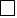 osoba fizyczna nieprowadząca działalności gospodarczej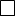 Inny rodzajPrzez Mikroprzedsiębiorstwo rozumie się: przedsiębiorstwo, które zatrudnia mniej niż 10 osób i którego roczny obrót lub roczna suma bilansowa nie przekracza 2 milionów EUR.Przez Małe przedsiębiorstwo rozumie się: przedsiębiorstwo, które zatrudnia mniej niż 50 osób i którego roczny obrót lub roczna suma bilansowa nie przekracza 10 milionów EUR.Przez Średnie przedsiębiorstwa rozumie się: przedsiębiorstwa, które nie są mikroprzedsiębiorstwami ani małymi przedsiębiorstwami i które zatrudniają mniej niż 250 osób i których roczny obrót nie przekracza 50 milionów EUR lub roczna suma bilansowa nie przekracza 43 milionów EUR.
13.Oświadczam, że wypełniłem obowiązki informacyjne przewidziane w art. 13 lub art. 14 RODO wobec osób fizycznych, od których dane osobowe bezpośrednio lub pośrednio pozyskałem w celu ubiegania się o udzielenie zamówienia publicznego 
w niniejszym postępowaniu.

14. Zgodnie z treścią art. 225 ust. 2 ustawy Pzp wybór przedmiotowej oferty*
	nie będzie prowadził do powstania u Zamawiającego obowiązku podatkowego zgodnie z przepisami o podatku od towarów i usług.	będzie prowadził do powstania u Zamawiającego obowiązku podatkowego zgodnie z przepisami o podatku od towarów i usług w zakresie(należy wskazać nazwę (rodzaj) towaru lub usługi, których dostawa lub świadczenie będzie prowadzić do powstania takiego obowiązku podatkowego o wartości …………………. PLN bez kwoty podatku VAT (należy wskazać wartość tego towaru lub usługi bez kwoty podatku od towarów i usług).*) zaznaczyć właściwe.
15. Załącznikami do niniejszej oferty są:* należy dopisać tyle punktów ile będzie to konieczneMiejscowość/data	Podpis/y osoby/osób upoważnionej/ych do podpisania niniejszej oferty w imieniu Wykonawcy/ów
Załącznik nr 2 do SWZ – Specyfikacja techniczna oferowanych materiałów eksploatacyjnych (składają wszyscy Wykonawcy)Załącznik nr 3 do SWZ (SKŁADAJĄ WSZYSCY WYKONAWCY)1. ZAMAWIAJĄCY: Powiatowy Urząd Pracy w Łodziul. Milionowa 9193-121 Łódź2. WYKONAWCA: ……………………….(pełna nazwa/firma, adres, w zależności od podmiotu: NIP/PESEL, KRS/CEiDG)reprezentowany przez:……………………………………(imię, nazwisko, stanowisko/podstawa do reprezentacji)Oświadczenia Wykonawcy/Wykonawcy wspólnie ubiegającego się o udzielenie zamówieniaUWZGLĘDNIAJĄCE PRZESŁANKI WYKLUCZENIA Z ART. 7 UST. 1 USTAWY o szczególnych rozwiązaniach w zakresie przeciwdziałania wspieraniu agresji na Ukrainę oraz służących ochronie bezpieczeństwa narodowegoskładane na podstawie art. 125 ust. 1 ustawy PzpNa potrzeby postępowania o udzielenie zamówienia publicznego
pn. „Dostawa materiałów eksploatacyjnych do drukarek i urządzeń wielofunkcyjnych”, prowadzonego przez Powiatowy Urząd Pracy w Łodzi, oświadczam, co następuje:OŚWIADCZENIA DOTYCZĄCE PODSTAW WYKLUCZENIA:Oświadczam, że nie podlegam wykluczeniu z postępowania na podstawie 
art. 108 ust. 1 ustawy Pzp.Oświadczam, że zachodzą w stosunku do mnie podstawy wykluczenia z postępowania na podstawie art. …………. ustawy Pzp (podać mającą zastosowanie podstawę wykluczenia spośród wymienionych w art. 108 ust. 1 pkt 1, 2 i 5 ustawy Pzp). Jednocześnie oświadczam, że w związku z ww. okolicznością, na podstawie art. 110 ust. 2 ustawy Pzp podjąłem następujące środki naprawcze i zapobiegawcze: …………………………………………………………………………………………Oświadczam, że nie zachodzą w stosunku do mnie przesłanki wykluczenia z postępowania 
na podstawie art. 7 ust. 1 ustawy z dnia 13 kwietnia 2022 r. o szczególnych rozwiązaniach w zakresie przeciwdziałania wspieraniu agresji na Ukrainę oraz służących ochronie bezpieczeństwa narodowego (Dz. U. poz. 835) . OŚWIADCZENIE DOTYCZĄCE WARUNKÓW UDZIAŁU W POSTĘPOWANIU:[UWAGA: stosuje tylko Wykonawca/ Wykonawca wspólnie ubiegający się o zamówienie]Oświadczam, że spełniam warunki udziału w postępowaniu określone przez Zamawiającego w Specyfikacji Warunków Zamówienia.[UWAGA: stosuje tylko Wykonawca/ Wykonawca wspólnie ubiegający się o zamówienie, który polega na zdolnościach lub sytuacji  podmiotów udostepniających zasoby, a jednocześnie samodzielnie w pewnym zakresie wykazuje spełnianie warunków]Oświadczam, że spełniam warunki udziału w postępowaniu określone przez Zamawiającego w    Specyfikacji Warunków Zamówienia w  następującym zakresie:  …………..…………………………………………………..…………………………………………...INFORMACJA W ZWIĄZKU Z POLEGANIEM NA ZDOLNOŚCIACH LUB SYTUACJI PODMIOTÓW UDOSTEPNIAJĄCYCH ZASOBY: Oświadczam, że w celu wykazania spełniania warunków udziału w postępowaniu, określonych przez Zamawiającego w Specyfikacji Warunków Zamówienia, polegam na zdolnościach lub sytuacji następującego/ych podmiotu/ów udostępniających zasoby: (wskazać nazwę/y podmiotu/ów) ………………………..……………………………………………… w następującym zakresie: …………………………………………………………………….(określić odpowiedni zakres udostępnianych zasobów dla wskazanego podmiotu). OŚWIADCZENIE DOTYCZĄCE PODANYCH INFORMACJI:Oświadczam, że wszystkie informacje podane w powyższych oświadczeniach są aktualne i zgodne z prawdą oraz zostały przedstawione z pełną świadomością konsekwencji wprowadzenia Zamawiającego w błąd przy przedstawianiu informacji.INFORMACJA DOTYCZĄCA DOSTĘPU DO PODMIOTOWYCH ŚRODKÓW DOWODOWYCH:Wskazuję następujące podmiotowe środki dowodowe, które można uzyskać za pomocą bezpłatnych 
i ogólnodostępnych baz danych, oraz dane umożliwiające dostęp do tych środków:1).................................................................................................................................................(wskazać podmiotowy środek dowodowy, adres internetowy, wydający urząd lub organ, dokładne dane referencyjne dokumentacji)2)................................................................................................................................................(wskazać podmiotowy środek dowodowy, adres internetowy, wydający urząd lub organ, dokładne dane referencyjne dokumentacji)Data; kwalifikowany podpis elektroniczny lub podpis zaufany lub podpis osobistyZałącznik Nr 3a do SWZ (dla Podwykonawcy)Powiatowy Urząd Pracy w Łodziul. Milionowa 9193 – 121 ŁódźOświadczenie Podwykonawcy (nie będącego podmiotem udostępniającym zasoby) składane na podstawie art. 7 ust 1 ustawy z dnia 13 kwietnia 2022 r. 
o szczególnych rozwiązaniach w zakresie przeciwdziałania wspieraniu agresji na Ukrainę oraz służących ochronie bezpieczeństwa narodowego 
(Dz. U. poz. 835)Na potrzeby postępowania o udzielenie zamówienia publicznego 
pn. „Dostawa materiałów eksploatacyjnych do drukarek i urządzeń wielofunkcyjnych”,oświadczam, co następuje: Ja/My niżej podpisany/podpisani: (imię i nazwisko)Działając w imieniu i na rzecz Podwykonawcy: (nazwa i adres Podwykonawcy, NIP/REGON)
Oświadczam, że na dzień składania ofert reprezentowany przeze mnie Podwykonawca nie podlega wykluczeniu z postępowania na podstawie art. 7 ust. 1 ustawy z dnia 13 kwietnia 2022 r. o szczególnych rozwiązaniach w zakresie przeciwdziałania wspieraniu agresji na Ukrainę oraz służących ochronie bezpieczeństwa narodowego.Należy podpisać zgodnie z Rozporządzeniem Prezesa Rady Ministrów z dnia 30 grudnia 2020 r. w sprawie sposobu sporządzania i przekazywania informacji oraz wymagań technicznych dla dokumentów elektronicznych oraz środków komunikacji elektronicznej w postępowaniu o udzielenie zamówienia publicznego lub konkursie (Dz. U. poz. 2452).Załącznik nr 4 do SWZ (podmiot udostępniający zasoby)1. ZAMAWIAJĄCY: Powiatowy Urząd Pracy w Łodziul. Milionowa 9193-121 Łódź2. PODMIOT: ……………………………………(pełna nazwa/firma, adres, w zależności od podmiotu: NIP/PESEL, KRS/CEiDG)reprezentowany przez:……………………………………(imię, nazwisko, stanowisko/podstawa do  reprezentacji)Oświadczenia podmiotu udostępniającego zasobyUWZGLĘDNIAJĄCE PRZESŁANKI WYKLUCZENIA Z ART. 7 UST. 1 USTAWY o szczególnych rozwiązaniach w zakresie przeciwdziałania wspieraniu agresji na Ukrainę 
oraz służących ochronie bezpieczeństwa narodowegoskładane na podstawie art. 125 ust. 5 ustawy PzpNa potrzeby postępowania o udzielenie zamówienia publicznego pn. „Dostawa materiałów eksploatacyjnych do drukarek i urządzeń wielofunkcyjnych”, prowadzonego przez Powiatowy Urząd Pracy w Łodzi oświadczam, co następuje:OŚWIADCZENIA DOTYCZĄCE PODSTAW WYKLUCZENIA:Oświadczam, że nie zachodzą w stosunku do mnie przesłanki wykluczenia z postępowania na podstawie art. 108 ust 1 ustawy Pzp.Oświadczam, że nie zachodzą w stosunku do mnie przesłanki wykluczenia z postępowania na podstawie art. 7 ust. 1 ustawy z dnia 13 kwietnia 2022 r. o szczególnych rozwiązaniach w zakresie przeciwdziałania wspieraniu agresji na Ukrainę oraz służących ochronie bezpieczeństwa narodowego (Dz. U. poz. 835). OŚWIADCZENIE DOTYCZĄCE WARUNKÓW UDZIAŁU W POSTĘPOWANIU:Oświadczam, że spełniam warunki udziału w postępowaniu określone przez Zamawiającego w    Specyfikacji Warunków Zamówienia w  następującym zakresie: ………………………………………………………………….OŚWIADCZENIE DOTYCZĄCE PODANYCH INFORMACJI:Oświadczam, że wszystkie informacje podane w powyższych oświadczeniach są aktualne 
i zgodne z prawdą oraz zostały przedstawione z pełną świadomością konsekwencji wprowadzenia Zamawiającego w błąd przy przedstawianiu informacji. INFORMACJA DOTYCZĄCA DOSTĘPU DO PODMIOTOWYCH ŚRODKÓW DOWODOWYCH:Wskazuję następujące podmiotowe środki dowodowe, które można uzyskać za pomocą bezpłatnych 
i ogólnodostępnych baz danych, oraz dane umożliwiające dostęp do tych środków:1) ......................................................................................................................................................(wskazać podmiotowy środek dowodowy, adres internetowy, wydający urząd lub organ, dokładne dane referencyjne dokumentacji)2) .......................................................................................................................................................(wskazać podmiotowy środek dowodowy, adres internetowy, wydający urząd lub organ, dokładne dane referencyjne dokumentacji)						……………………………………….				Data; kwalifikowany podpis elektroniczny lub podpis zaufany lub podpis osobisty Załącznik nr 5 do SWZ – wykaz dostaw1. ZAMAWIAJĄCY: Powiatowy Urząd Pracy w Łodziul. Milionowa 9193-121 Łódź2. WYKONAWCA: ……………………….Przystępując do postępowania o udzielenie zamówienia publicznego pn. „Dostawa materiałów eksploatacyjnych do drukarek i urządzeń wielofunkcyjnych” oświadczam (oświadczamy), że w celu oceny spełniania warunku określonego w SWZ wykazuję (wykazujemy) następujące usługi:Przez materiały eksploatacyjne do urządzeń drukujących należy rozumieć materiały wymienione 
w specyfikacji technicznej (Zał. Nr 2 do SWZ).Oświadczam/y*, że:poz.  ………. wykazu stanowi zdolność techniczną lub zawodową Wykonawcy składającego ofertę,poz. ………. wykazu jest zdolnością techniczną lub zawodową oddaną do dyspozycjiprzez inny/inne podmiot/y*				Data; kwalifikowany podpis elektroniczny lub podpis zaufany lub podpis osobisty Załącznik nr 6a do SWZ - Wykonawca1. ZAMAWIAJĄCY: Powiatowy Urząd Pracy w Łodziul. Milionowa 9193-121 Łódź2. WYKONAWCA: ……………………….Oświadczenie o aktualności informacji zawartych w oświadczeniu, o których mowa w art. 125 ust. 1 ustawy PzpDOTYCZĄCE PRZESŁANEK WYKLUCZENIA Z POSTĘPOWANIAPrzystępując do postępowania o udzielenie zamówienia publicznego realizowanego
w trybie podstawowym bez przeprowadzenia negocjacji pn. „Dostawa materiałów eksploatacyjnych do drukarek i urządzeń wielofunkcyjnych”, oświadczam/my, że informacje zawarte w oświadczeniu,
o którym mowa w art. 125 ust. 1 ustawy Pzp 
w zakresie podstaw wykluczenia z postępowania wskazanych przez Zamawiającego, 
o których mowa w:art. 108 ust. 1 pkt 3 ustawy Pzp, dotyczących wydania prawomocnego wyroku sądu lub ostatecznej decyzji administracyjnej o zaleganiu z uiszczeniem podatków, opłat lub składek na ubezpieczenie społeczne lub zdrowotne;art. 108 ust. 1 pkt 4 ustawy Pzp, dotyczących orzeczenia zakazu ubiegania się 
o zamówienie publiczne tytułem środka zapobiegawczego;art. 108 ust. 1 pkt 5 ustawy Pzp, dotyczących zawarcia z innymi Wykonawcami porozumienia mającego na celu zakłócenie konkurencji,art. 108 ust. 1 pkt 6 ustawy Pzp, dotyczących zakłócenia konkurencji wynikającego 
z wcześniejszego zaangażowania Wykonawcy lub podmiotu, który należy z Wykonawcą do tej samej grupy kapitałowej, w przygotowanie postępowania o udzielenie zamówienia,art. 7 ust. 1 ustawy o szczególnych rozwiązaniach w zakresie przeciwdziałania wspieraniu agresji na Ukrainę oraz służących ochronie bezpieczeństwa narodowegosą nadal aktualne.Data; kwalifikowany podpis elektroniczny lub podpis zaufany lub podpis osobistyZałącznik nr 6b do SWZ (Podmioty, na zasoby, których powołuje się Wykonawca)1. ZAMAWIAJĄCY: Powiatowy Urząd Pracy w Łodziul. Milionowa 9193-121 Łódź2. DANE PODMIOTU NA ZASOBY, KTÓREGO POWOŁUJE SIĘ WYKONAWCA: ……………………….Oświadczenie o aktualności informacji zawartych w oświadczeniu, o których mowa w art. 125 ust. 1 ustawy PzpDOTYCZĄCE PRZESŁANEK WYKLUCZENIA Z POSTĘPOWANIAPrzystępując do postępowania o udzielenie zamówienia publicznego realizowanegow trybie podstawowym bez przeprowadzenia negocjacji pn. „Dostawa materiałów eksploatacyjnych do drukarek i urządzeń wielofunkcyjnych”, oświadczam/my, że informacje zawarte w oświadczeniu,o którym mowa w art. 125 ust. 1 ustawy Pzp w zakresie podstaw wykluczenia z postępowania wskazanych przez Zamawiającego, o których mowa w:a)	art. 108 ust. 1 pkt 3 ustawy Pzp, dotyczących wydania prawomocnego wyroku sądu lub ostatecznej decyzji administracyjnej o zaleganiu z uiszczeniem podatków, opłat lub składek na ubezpieczenie społeczne lub zdrowotne;b)	art. 108 ust. 1 pkt 4 ustawy Pzp, dotyczących orzeczenia zakazu ubiegania się o zamówienie publiczne tytułem środka zapobiegawczego;c)	art. 108 ust. 1 pkt 5 ustawy Pzp, dotyczących zawarcia z innymi Wykonawcami porozumienia mającego na celu zakłócenie konkurencji,d)	art. 108 ust. 1 pkt 6 ustawy Pzp, dotyczących zakłócenia konkurencji wynikającego z wcześniejszego zaangażowania Wykonawcy lub podmiotu, który należy z Wykonawcą do tej samej grupy kapitałowej, w przygotowanie postępowania o udzielenie zamówienia,e)	art. 7 ust. 1 ustawy o szczególnych rozwiązaniach w zakresie przeciwdziałania wspieraniu agresji na Ukrainę oraz służących ochronie bezpieczeństwa narodowegosą nadal aktualne.Data; kwalifikowany podpis elektroniczny lub podpis zaufany lub podpis osobistyZałącznik nr 8 do SWZ – Zobowiązanie podmiotu udostępniającego zasobyZ O B O W I Ą Z A N I E do oddania do dyspozycji Wykonawcy niezbędnych zasobów na potrzeby realizacji zamówieniaJa (My) niżej podpisany (i): (imię i nazwisko osoby/(osób upoważnionej/ych) do reprezentowania podmiotu udostępniającego zasoby)działając w imieniu i na rzecz:  (wpisać nazwę i adres podmiotu udostępniającego zasoby)zobowiązuję się zgodnie z postanowieniami art. 118 ustawy z dnia 11 września 2019 r. Prawo zamówień publicznych (Dz. U.2021 poz. 1129 ze zm.) do oddania nw. zasobów na potrzeby wykonania zamówienia: (określenie zasobów)do dyspozycji Wykonawcy 
(nazwa i adres Wykonawcy, któremu udostępniane są zasoby – składającego ofertę)na potrzeby realizacji zamówienia pn. „Dostawa materiałów eksploatacyjnych do drukarek i urządzeń wielofunkcyjnych”Oświadczam, iż: a) udostępniam Wykonawcy nasze zasoby w zakresie:  (należy podać informacje umożliwiające ocenę spełnienia warunków udziału w postępowaniu, przez udostępniane zasoby)b) sposób wykorzystania udostępnionych przeze mnie zasobów przy wykonywaniu zamówienia publicznego będzie następujący: c) zakres mojego udziału przy wykonywaniu zamówienia publicznego będzie następujący: d) okres mojego udostępnienia zasobów Wykonawcy będzie następujący:			Data; kwalifikowany podpis elektroniczny lub podpis zaufany lub podpis osobistyOsoba do kontaktówAdres korespondencyjnyNr telefonuAdres skrzynki ePUAPAdres e-mailLp.Nazwa towaruIlośćCena      jednostkowa bruttoWartość bruttoNazwa                         proponowanegozamiennika        względem oryginałuZaoferowany produkt:
O – oryginalny
R – równoważny

Należy właściwą literę wstawić w pole w każdej pozycji12345671.Kaseta z czarnym tonerem HP CF360X lub równoważna.Wydajność: 12500 stron A4 zgodnie z normą ISO/IEC 19752.102.Kaseta z żółtym tonerem HP CF361X lub równoważna.Wydajność: 9500 stron A4 zgodnie z normą ISO/IEC 19798.153.Kaseta z błękitnym tonerem HP CF362X lub równoważna.Wydajność: 9500 stron A4 zgodnie z normą ISO/IEC 19798.154.Kaseta z purpurowym tonerem HP CF363X lub równoważna.Wydajność: 9500 stron A4 zgodnie z normą ISO/IEC 19798.155.Kaseta z czarnym tonerem HP CE400X lub równoważna.Wydajność: 11000 stron A4 zgodnie z normą ISO/IEC 19752.306.Kaseta z niebieskim tonerem HP CE401A lub równoważna.Wydajność: 6000 stron A4 zgodnie z normą ISO/IEC 19798.257.Kaseta z żółtym tonerem HP CE402A lub równoważna.Wydajność: 6000 stron A4 zgodnie z normą ISO/IEC 19798.258.Kaseta z purpurowym tonerem HP CE403A lub równoważna.
Wydajność: 6000 stron A4 zgodnie z normą ISO/IEC 19798.259.Kaseta z czarnym tonerem HP C9730A lub równoważna.Wydajność: 13000 stron A4 zgodnie z normą ISO/IEC 19752.110.Kaseta z błękitnym tonerem HP C9731A lub równoważna.Wydajność: 12000 stron A4 zgodnie z normą ISO/IEC 19798.311.Kaseta z żółtym tonerem HP C9732A lub równoważna.Wydajność: 12000 stron A4 zgodnie z normą ISO/IEC 19798.312.Kaseta z purpurowym tonerem HP C9733A lub równoważna.Wydajność: 12000 stron A4 zgodnie z normą ISO/IEC 19798.313.Kaseta z czarnym tonerem HP CE505X lub równoważna.Wydajność: 6500 stron A4 zgodnie z normą ISO/IEC 19752.1014.Kaseta z czarnym tonerem HP CE255X lub równoważna.Wydajność: 12500 stron A4 zgodnie z normą ISO/IEC 19752.1015.Kaseta z czarnym tonerem HP CF226X lub równoważna.Wydajność: 9000 stron A4 zgodnie z normą ISO/IEC 19752.9016.Pojemnik na zużyty toner WT-860 lub równoważny.
Wydajność 100000 stron517.Fuser, Zestaw grzałki / utrwalacza HP B5L36A lub równoważny. 
Wydajnoś150000 stron518.Pas transmisyjny, Zestaw transferowy HP B5L24-67901 lub równoważny.519.Fuser, Zestaw grzałki / utrwalacza HP Q3985Alub równoważny.
Wydajność 150000 stron120.Zestaw konserwacyjny HP CF065A lub równoważny.
Wydajność 225000 stron221.Zestaw konserwacyjny HP CB389A lub równoważny.Wydajność 225000 stron122.Zestaw konserwacyjny HP F2G77A lub równoważny.
Wydajność 225000 stron1CAŁKOWITA WARTOŚĆ BRUTTO:CAŁKOWITA WARTOŚĆ BRUTTO:CAŁKOWITA WARTOŚĆ BRUTTO:CAŁKOWITA WARTOŚĆ BRUTTO:L.p.Parametry wymaganeNazwa producenta artykułu oraz numer katalogowy lub symbol handlowy nadany przez producentaNumer unikalnego kodu kreskowego GS1
Wyłącznie dla asortymentu równoważnegoKaseta z czarnym tonerem HP CF360X lub równoważna.
Ilość: 10 szt.
Wydajność: 12500 stron A4 zgodnie z normą ISO/IEC 19752.Producent: …...............................................................Kod producenta: …......................................................

Parametry oferowane: …..............................................…..................................................................................Kaseta z żółtym tonerem HP CF361X lub równoważna.
Ilość: 15 szt.
Wydajność: 9500 stron A4 zgodnie z normą ISO/IEC 19798.Producent: …...............................................................Kod producenta: …......................................................

Parametry oferowane: …..............................................…..................................................................................Kaseta z błękitnym tonerem HP CF362X lub równoważna.
Ilość: 15 szt.
Wydajność: 9500 stron A4 zgodnie z normą ISO/IEC 19798.Producent: …...............................................................Kod producenta: …......................................................

Parametry oferowane: …..............................................…..................................................................................Kaseta z purpurowym tonerem HP CF363X lub równoważna.
Ilość: 15 szt.
Wydajność: 9500 stron A4 zgodnie z normą ISO/IEC 19798.Producent: …...............................................................Kod producenta: …......................................................

Parametry oferowane: …..............................................…..................................................................................Kaseta z czarnym tonerem HP CE400X lub równoważna.
Ilość: 30 szt.
Wydajność: 11000 stron A4 zgodnie z normą ISO/IEC 19752.Producent: …...............................................................Kod producenta: …......................................................

Parametry oferowane: …..............................................…..................................................................................Kaseta z niebieskim tonerem HP CE401A lub równoważna.
Ilość: 25 szt.
Wydajność: 6000 stron A4 zgodnie z normą ISO/IEC 19798.Producent: …...............................................................Kod producenta: …......................................................

Parametry oferowane: …..............................................…..................................................................................Kaseta z żółtym tonerem HP CE402A lub równoważna.
Ilość: 25 szt.
Wydajność: 6000 stron A4 zgodnie z normą ISO/IEC 19798.Producent: …...............................................................Kod producenta: …......................................................

Parametry oferowane: …..............................................…..................................................................................Kaseta z purpurowym tonerem HP CE403A lub równoważna.
Ilość: 25 szt.
Wydajność: 6000 stron A4 zgodnie z normą ISO/IEC 19798.Producent: …...............................................................Kod producenta: …......................................................

Parametry oferowane: …..............................................…..................................................................................Kaseta z czarnym tonerem HP C9730A lub równoważna.
Ilość: 1 szt.
Wydajność: 13000 stron A4 zgodnie z normą ISO/IEC 19752.Producent: …...............................................................Kod producenta: …......................................................

Parametry oferowane: …..............................................…..................................................................................Kaseta z błękitnym tonerem HP C9731A lub równoważna.
Ilość: 3 szt.
Wydajność: 12000 stron A4 zgodnie z normą ISO/IEC 19798.Producent: …...............................................................Kod producenta: …......................................................

Parametry oferowane: …..............................................…..................................................................................Kaseta z żółtym tonerem HP C9732A lub równoważna.
Ilość: 3 szt.
Wydajność: 12000 stron A4 zgodnie z normą ISO/IEC 19798.Producent: …...............................................................Kod producenta: …......................................................

Parametry oferowane: …..............................................…..................................................................................Kaseta z purpurowym tonerem HP C9733A lub równoważna.
Ilość: 3 szt.
Wydajność: 12000 stron A4 zgodnie z normą ISO/IEC 19798.Producent: …...............................................................Kod producenta: …......................................................

Parametry oferowane: …..............................................…..................................................................................Kaseta z czarnym tonerem HP CE505X lub równoważna.
Ilość: 10 szt.
Wydajność: 6500 stron A4 zgodnie z normą ISO/IEC 19752.Producent: …...............................................................Kod producenta: …......................................................

Parametry oferowane: …..............................................…..................................................................................Kaseta z czarnym tonerem HP CE255X lub równoważna.
Ilość: 10 szt.
Wydajność: 12500 stron A4 zgodnie z normą ISO/IEC 19752.Producent: …...............................................................Kod producenta: …......................................................

Parametry oferowane: …..............................................…..................................................................................Kaseta z czarnym tonerem HP CF226X lub równoważna.
Ilość: 90 szt.
Wydajność: 9000 stron A4 zgodnie z normą ISO/IEC 19752.Producent: …...............................................................Kod producenta: …......................................................

Parametry oferowane: …..............................................…..................................................................................Pojemnik na zużyty toner WT-860 lub równoważny.
Ilość: 5 szt.Wydajność: 100000 stronProducent: …...............................................................Kod producenta: …......................................................

Parametry oferowane: …..............................................…..................................................................................Fuser, Zestaw grzałki / utrwalacza HP B5L36A lub równoważny. Ilość: 5 szt.Wydajność: 150000 stronProducent: …...............................................................Kod producenta: …......................................................

Parametry oferowane: …..............................................…..................................................................................Pas transmisyjny, Zestaw transferowy 
HP B5L24-67901 lub równoważny. Ilość: 5 szt.Producent: …...............................................................Kod producenta: …......................................................

Parametry oferowane: …..............................................…..................................................................................Fuser, Zestaw grzałki / utrwalacza HP Q3985Alub równoważny. Ilość: 1 szt.Wydajność: 150000 stronProducent: …...............................................................Kod producenta: …......................................................

Parametry oferowane: …..............................................…..................................................................................Zestaw konserwacyjny HP CF065A lub równoważny. Ilość: 2 szt.Wydajność: 225000 stronProducent: …...............................................................Kod producenta: …......................................................

Parametry oferowane: …..............................................…..................................................................................Zestaw konserwacyjny HP CB389A lub równoważny. Ilość: 1 szt.Wydajność: 225000 stronProducent: …...............................................................Kod producenta: …......................................................

Parametry oferowane: …..............................................…..................................................................................Zestaw konserwacyjny HP F2G77A lub równoważny. Ilość: 1 szt.Wydajność: 225000 stron Producent: …...............................................................Kod producenta: …......................................................

Parametry oferowane: …..............................................…..................................................................................Lp.Nazwa, rodzaj i zakres (dostaw)wykonanych samodzielnie lub przez podmiot udostępniający zdolność techniczną lub zawodową Minimum jedno zamówienie polegające na dostawie materiałów eksploatacyjnych do urządzeń drukujących  o wartości minimum 
200 000,00 PLN bruttoWartość dostawy brutto w PLNOkres wykonania dostaw –do (d,m,r)Nazwa i adres podmiotu, na rzecz, którego dostawy zostały wykonane1………………………………………………PLN